The Dunn County 4-H Older Youth Trip Application is essentially composed of five parts, including (1) this 4-H Member Self Nomination Form, (2) your Cover Letter, (3) your Resume, (4) a Letter of Recommendation, and (5) a Trip Essay. Applications are Due February 1st. Full Name: ____________________________________________________________Club Name: ____________________________________________________________Last Grade Completed: ___________________________________________________4-H Trips attended in the Past: _____________________________________________Current Trip you are applying for: ___________________________________________ALL THE FOLLOWING MUST BE COMPLETED & SUBMITTEDTO THE DUNN COUNTY EXTENSION OFFICE, NO LATER THAN FEBRUARY 1st THIS 4-H MEMBER SELF NOMINATION FORM 
 COVER LETTER  YOUR PERSONAL RESUME RECOMMENDATION LETTER by an Adult of Your OWN Choosing (other than your parent) TRIP ESSAYS (based upon the trip you apply for, which are enclosed at the end of this document)4-H Member Self Nominated - Please VALIDATE REQUIREMENTS to be true to APPLY:  I am an ACHIEVING 4-H Member (Signature of Club General Leader is required to verify achieving status)________________________________________		_________________(General Leader Signature)							(Date)**Please submit a paper copy of your Trip Application to:Extension Dunn County Attn: Leadership Council – Awards & Trips Committee3001 US Highway 12 East #216Menomonie, WI 54751*It is the 4-H Member’s OWN RESPONSIBILITY to submit all of above materials by the due date. _________________________________________		_________________(4-H Member Signature)							(Date)Trip Information and Essay Questions Please complete the following essays in a separate document and submit with your Self Nomination Form, Cover Letter, Resume, and Recommendation Letter by the corresponding Trip/Award Application Deadline. Application deadline is February 1st.  You may only apply for one trip; you have to select which one to apply for.  Note: If you cannot make the interview, please submit your record book ahead of time. If phone interviews are conducted, FaceTime or Skype, record books are required to be submitted prior to the interview. 4-H State Youth Conference Essays:Leadership can be defined a variety of ways. How would you define what it means to be a Leader and how have you demonstrated that within your 4-H career to date?How do you plan (or hope) to use the knowledge gained by attending the 4-H State Youth Conference in your 4-H Club or within the Dunn County 4-H program?Space Camp:Please describe your interest in attending Space Camp.If there was one area within Space that you would like to know more about (a planet, asteroids, black holes, etc…), what would it be and why?CWF – Citizen Washington Focus:Citizenship is the avenue by which we are a part of the United States society. Please describe why it is important for youth be actively involved in society and the democratic process.Citizenship can seem like it can only make a difference if it makes big change. Please discuss how small acts of citizenship can make big changes in your community. Be specific, and include personal examples if possible.National 4-H Congress: Service Learning Projects help to make a community strong. Please describe a service learning project you would like to see started in your community and how you would help to get it started.National 4-H Congress requires participants to report and share what they have learned. What innovative ways will you do this?American Spirit – East Why is it important to know about what is happening in other parts of the United States?The American Spirit trip includes sharing what you are doing and learning on things like social media and blogs. Why do you think they ask you to do this?American Spirit – WestThe Great American West has a rich history! From the Oregon Trail to the transcontinental railroad, pioneers that helped settle the West have shaped our American Spirit. Please tell us about a time when you were a “pioneer” of something and what you learned from that experience.The American Spirit trip includes sharing what you are doing and learning on things like social media and blogs. Why do you think they ask you to do this?Dunn County 4-H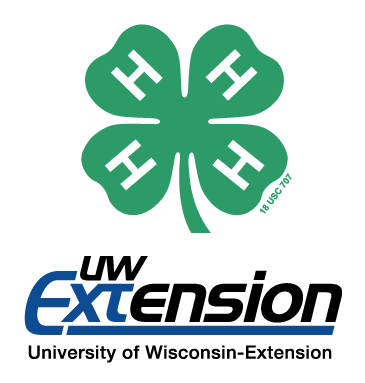 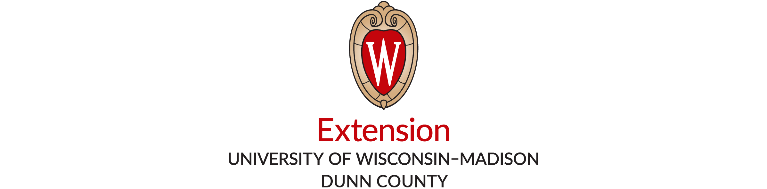 ADULT RECOMMENDATION FORMThe following applicant ___________________________ is applying to represent the Dunn County 4-H Program on an out-of-county trip. You have been identified as a person who could speak to their qualifications for this trip. It is the responsibility of the youth leader to see that you receive this recommendation at least 2 weeks prior to the due date (preferably with a pre addressed envelope). Recommendations are confidential and will not be returned to the 4-H Youth Leader. A recommendation from a family member will not be accepted. Please complete the following recommendation and return as directed below.Name: ______________________________________________ Date: ___________________                    Phone: _________________________Email: _______________________________________Do you feel this member would be a good representative of the Dunn County 4-H Program if selected as a delegate on a 4-H trip? Please Check:  _____ Yes     _____ NoHow long have you known this 4-H member? _____________________________________               In what capacity do you know this member? ______________________________________Please provide any other comments or notes you would like to share?Signature of Adult Recommending 4-H Youth Leader: ______________________________ Recommendations must be sent directly to:Extension Dunn County - Attn. Awards & Trips Committee  3001 US Highway 12, Suite 216 | Menomonie, WI 54751Evaluate the MemberNeeds ImprovementFairGoodExcellentN/AInvolvement in 4-H at the Club LevelInvolvement in 4-H at the County LevelInvolvement in School & CommunityWorks to the best of their abilityDependabilityCommunicationLeadership SkillsEthicsSolving ProblemsIndependence and Maturity Level